Publicado en Madrid el 30/05/2018 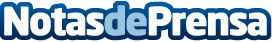 Según el CGCFE, el fisioterapeuta es fundamental para combatir el progreso de la Esclerosis MúltipleEl Consejo General de Colegios de Fisioterapeutas de España se une a las reivindicaciones de los afectados por esta enfermedad

Datos de contacto:Noelia Perlacia915191005Nota de prensa publicada en: https://www.notasdeprensa.es/segun-el-cgcfe-el-fisioterapeuta-es Categorias: Medicina Madrid Solidaridad y cooperación Medicina alternativa http://www.notasdeprensa.es